Please complete all the details on this form Your Consultant will pass the form onto their Group Leader or the Thermomix Head Office and they will contact you shortly to discuss the Thermomix business opportunity with you.  PLEASE WRITE CLEARLY USING A BLACK OR BLUE PEN. Please Note: This form is valid for 4 months only 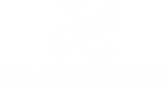 I agree that by completing and signing this form I am happy for a Group Leader or Thermomix representative to contact me to discuss the business opportunity.PROSPECT PERSONAL DETAILSPROSPECT PERSONAL DETAILSPROSPECT PERSONAL DETAILSNametest nametest nameAddresstest addresstest addressAddressSuburb	State	Postcode     	ca	12345Suburb	State	Postcode     	ca	12345TelephoneHome	(     )1232345Mobile	     EmailThermomix DetailsDo you own a Thermomix?	Have you held your own Thermomix Demo?	Yes  	No	Yes  	NoDo you own a Thermomix?	Have you held your own Thermomix Demo?	Yes  	No	Yes  	NoContact SourceHow did you come to know about Thermomix?Family	Friend	Work colleague	Demo 	Expo/Advertising	Other		How did you come to know about Thermomix?Family	Friend	Work colleague	Demo 	Expo/Advertising	Other		Employment DetailsDo you currently work?Full-time  	Part-time	Casual	Not Currently Employed	Home DutiesDo you currently work?Full-time  	Part-time	Casual	Not Currently Employed	Home DutiesPreferred Contact time(s) Morning	Afternoon	Specific Time	     		(Please Note time)Morning	Afternoon	Specific Time	     		(Please Note time)Other Comments     Other Comments     Other Comments     Prospect SignatureDate	     /     /     /REFERRING CONSULTANT DETAILSREFERRING CONSULTANT DETAILSREFERRING CONSULTANT DETAILSREFERRING CONSULTANT DETAILSREFERRING CONSULTANT DETAILSConsultant NameasddsadsasddsadsasddsadsCons No	123321Cons TelephoneHome	(1233)     Home	(1233)     Mobile	123213Mobile	123213Cons EmailLead SourceDemo	Family	Friend	Head OfficeDemo	Family	Friend	Head OfficeDemo	Family	Friend	Head OfficeDemo	Family	Friend	Head OfficeGroup Leader NameGL EmailGL EmailGL EmailStart Date of Referral	End Date of Referral*     /     /     	     /     /     	*End date to be maximum of 4 months from Start DateStart Date of Referral	End Date of Referral*     /     /     	     /     /     	*End date to be maximum of 4 months from Start DateStart Date of Referral	End Date of Referral*     /     /     	     /     /     	*End date to be maximum of 4 months from Start DateStart Date of Referral	End Date of Referral*     /     /     	     /     /     	*End date to be maximum of 4 months from Start DateStart Date of Referral	End Date of Referral*     /     /     	     /     /     	*End date to be maximum of 4 months from Start DateGROUP LEADER/OFFICE USE ONLYGROUP LEADER/OFFICE USE ONLYGROUP LEADER/OFFICE USE ONLYGROUP LEADER/OFFICE USE ONLYGROUP LEADER/OFFICE USE ONLYGROUP LEADER/OFFICE USE ONLYNote: If the prospective Consultant is not in your area please forward this form directly to Head Office.Please do not pass on to any other Group LeaderNote: If the prospective Consultant is not in your area please forward this form directly to Head Office.Please do not pass on to any other Group LeaderNote: If the prospective Consultant is not in your area please forward this form directly to Head Office.Please do not pass on to any other Group LeaderNote: If the prospective Consultant is not in your area please forward this form directly to Head Office.Please do not pass on to any other Group LeaderNote: If the prospective Consultant is not in your area please forward this form directly to Head Office.Please do not pass on to any other Group LeaderNote: If the prospective Consultant is not in your area please forward this form directly to Head Office.Please do not pass on to any other Group LeaderGroup Leader NameGroup Leader NameDate of 1st Contact Date of 1st Contact      /     /          /     /     Date of 2nd Contact      /     /     Prospective Consultant invited to Intro MeetingProspective Consultant invited to Intro MeetingProspective Consultant invited to Intro MeetingProspective Consultant invited to Intro Meeting     /     /          /     /     OutcomeJoined	Yes	No 	If Yes -  Referring Consultant 	Full Commission	Sales ReferralJoined	Yes	No 	If Yes -  Referring Consultant 	Full Commission	Sales ReferralJoined	Yes	No 	If Yes -  Referring Consultant 	Full Commission	Sales ReferralJoined	Yes	No 	If Yes -  Referring Consultant 	Full Commission	Sales ReferralJoined	Yes	No 	If Yes -  Referring Consultant 	Full Commission	Sales ReferralPaperworkInterview	Business Application	Order Form Interview	Business Application	Order Form Interview	Business Application	Order Form Interview	Business Application	Order Form Interview	Business Application	Order Form Consultant Notified of OutcomeConsultant Notified of OutcomeConsultant Notified of OutcomeYes	Yes	Date     /     /     